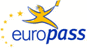 Curriculum vitae Europass Curriculum vitae Europass Informaţii personaleInformaţii personaleNume / PrenumeNume / PrenumeDr. SZILÁGYI FERENCDr. SZILÁGYI FERENCDr. SZILÁGYI FERENCAdresa(e)Adresa(e)NR. 6, str. VÖRÖSMARTY MIHÁLY, 415700, VALEA LUI MIHAI, ROMANIANR. 6, str. VÖRÖSMARTY MIHÁLY, 415700, VALEA LUI MIHAI, ROMANIANR. 6, str. VÖRÖSMARTY MIHÁLY, 415700, VALEA LUI MIHAI, ROMANIATelefon(-oane)Telefon(-oane)-MobilMobil075703197507570319750757031975E-mail(uri)E-mail(uri)szilfester@gmail.com szilfester@gmail.com szilfester@gmail.com Nationalitate(-tati)CetăţeniaNationalitate(-tati)CetăţeniamaghiararomânămaghiararomânămaghiararomânăData naşteriiData naşterii23.06.197823.06.197823.06.1978SexSexmasculinmasculinmasculinLocul de muncă vizat / Domeniul ocupaţionalLocul de muncă vizat / Domeniul ocupaţionalUNIVERSITATEA CREŞTINĂ PARTIUM  / ÎNVĂŢĂMÂNT SUPERIORUNIVERSITATEA CREŞTINĂ PARTIUM  / ÎNVĂŢĂMÂNT SUPERIORUNIVERSITATEA CREŞTINĂ PARTIUM  / ÎNVĂŢĂMÂNT SUPERIORExperienţa profesionalăExperienţa profesională13 ani13 ani13 aniPerioadaPerioadaScoala cu clasele I-VIII „Zelk Zoltán” Valea lui Mihai / Invatamant   2004-2008, 2013-2014 University of Debrecen   2009-2014 Universitatea Creştină Partium, OradeaScoala cu clasele I-VIII „Zelk Zoltán” Valea lui Mihai / Invatamant   2004-2008, 2013-2014 University of Debrecen   2009-2014 Universitatea Creştină Partium, OradeaScoala cu clasele I-VIII „Zelk Zoltán” Valea lui Mihai / Invatamant   2004-2008, 2013-2014 University of Debrecen   2009-2014 Universitatea Creştină Partium, OradeaFuncţia sau postul ocupatFuncţia sau postul ocupatConferențiar universitarConferențiar universitarConferențiar universitarPrincipalele activităţi şi responsabilităţiPrincipalele activităţi şi responsabilităţiActivitate didactică, cercetareActivitate didactică, cercetareActivitate didactică, cercetareNumele şi adresa angajatoruluiNumele şi adresa angajatoruluiUniversitatea Creştină Partium, Oradea, str. Primăriei nr. 36Universitatea Creştină Partium, Oradea, str. Primăriei nr. 36Universitatea Creştină Partium, Oradea, str. Primăriei nr. 36Tipul activităţii sau sectorul de activitateTipul activităţii sau sectorul de activitateînvățământ superiorînvățământ superiorînvățământ superiorEducaţie şi formareEducaţie şi formarePerioadaPerioada2004-2008 Scoala doctorala – University of Debrecen2000-2002 Masterat – Universitatea Babes-Bolyai Cluj1996-2000 Facultate – Universitatea Babes-Bolyai Cluj2004-2008 Scoala doctorala – University of Debrecen2000-2002 Masterat – Universitatea Babes-Bolyai Cluj1996-2000 Facultate – Universitatea Babes-Bolyai Cluj2004-2008 Scoala doctorala – University of Debrecen2000-2002 Masterat – Universitatea Babes-Bolyai Cluj1996-2000 Facultate – Universitatea Babes-Bolyai ClujCalificarea / diploma obţinutăCalificarea / diploma obţinutăPhd / Master / profesorPhd / Master / profesorPhd / Master / profesorDisciplines principale studiate / competenţe dobânditeDisciplines principale studiate / competenţe dobânditeGeografia, amenajare teritorialaGeografia, amenajare teritorialaGeografia, amenajare teritorialaNumele şi tipul instituţiei de învăţământ / furnizorului de formareNumele şi tipul instituţiei de învăţământ / furnizorului de formareUniversity of DebrecenUniversitatea Babes-Bolyai, Cluj-NapocaUniversity of DebrecenUniversitatea Babes-Bolyai, Cluj-NapocaUniversity of DebrecenUniversitatea Babes-Bolyai, Cluj-NapocaAptitudini şi competenţe personaleLimba(i) maternă(e)maghiaraLimba(i) străină(e)EnglezaAutoevaluareÎnţelegereÎnţelegereÎnţelegereÎnţelegereVorbireVorbireVorbireVorbireScriereScriereNivel european (*)AscultareAscultareCitireCitireParticipare la conversaţieParticipare la conversaţieDiscurs oraleDiscurs oraleExprimare scrisăExprimare scrisăEnglezaB2B2B2B2B2RomânăC1C1C1C1C1(*) Nivelul cadrului european comun de referinţă pentru limbi(*) Nivelul cadrului european comun de referinţă pentru limbi(*) Nivelul cadrului european comun de referinţă pentru limbi(*) Nivelul cadrului european comun de referinţă pentru limbi(*) Nivelul cadrului european comun de referinţă pentru limbi(*) Nivelul cadrului european comun de referinţă pentru limbi(*) Nivelul cadrului european comun de referinţă pentru limbi(*) Nivelul cadrului european comun de referinţă pentru limbi(*) Nivelul cadrului european comun de referinţă pentru limbi(*) Nivelul cadrului european comun de referinţă pentru limbi(*) Nivelul cadrului european comun de referinţă pentru limbiCompetente şi abilităţi socialeConsilier local în oraşul Valea lui MihaiConsilier local în oraşul Valea lui MihaiConsilier local în oraşul Valea lui MihaiConsilier local în oraşul Valea lui MihaiConsilier local în oraşul Valea lui MihaiConsilier local în oraşul Valea lui MihaiConsilier local în oraşul Valea lui MihaiConsilier local în oraşul Valea lui MihaiConsilier local în oraşul Valea lui MihaiConsilier local în oraşul Valea lui MihaiConsilier local în oraşul Valea lui MihaiCompetenţe şi aptitudini organizatoriceSecretar științific, Facultatea Științe Economice, Universitatea Creștină Partium, OradeaSecretar științific, Facultatea Științe Economice, Universitatea Creștină Partium, OradeaSecretar științific, Facultatea Științe Economice, Universitatea Creștină Partium, OradeaSecretar științific, Facultatea Științe Economice, Universitatea Creștină Partium, OradeaSecretar științific, Facultatea Științe Economice, Universitatea Creștină Partium, OradeaSecretar științific, Facultatea Științe Economice, Universitatea Creștină Partium, OradeaSecretar științific, Facultatea Științe Economice, Universitatea Creștină Partium, OradeaSecretar științific, Facultatea Științe Economice, Universitatea Creștină Partium, OradeaSecretar științific, Facultatea Științe Economice, Universitatea Creștină Partium, OradeaSecretar științific, Facultatea Științe Economice, Universitatea Creștină Partium, OradeaSecretar științific, Facultatea Științe Economice, Universitatea Creștină Partium, OradeaCompetenţe şi aptitudini tehniceExpert în programele grafice ţi GIS (Corel, Phtoshop, Macromedia, Adobe Illustrator, Global Mapper, Mapublisher etc.) – editarea hărţilorExpert în programele grafice ţi GIS (Corel, Phtoshop, Macromedia, Adobe Illustrator, Global Mapper, Mapublisher etc.) – editarea hărţilorExpert în programele grafice ţi GIS (Corel, Phtoshop, Macromedia, Adobe Illustrator, Global Mapper, Mapublisher etc.) – editarea hărţilorExpert în programele grafice ţi GIS (Corel, Phtoshop, Macromedia, Adobe Illustrator, Global Mapper, Mapublisher etc.) – editarea hărţilorExpert în programele grafice ţi GIS (Corel, Phtoshop, Macromedia, Adobe Illustrator, Global Mapper, Mapublisher etc.) – editarea hărţilorExpert în programele grafice ţi GIS (Corel, Phtoshop, Macromedia, Adobe Illustrator, Global Mapper, Mapublisher etc.) – editarea hărţilorExpert în programele grafice ţi GIS (Corel, Phtoshop, Macromedia, Adobe Illustrator, Global Mapper, Mapublisher etc.) – editarea hărţilorExpert în programele grafice ţi GIS (Corel, Phtoshop, Macromedia, Adobe Illustrator, Global Mapper, Mapublisher etc.) – editarea hărţilorExpert în programele grafice ţi GIS (Corel, Phtoshop, Macromedia, Adobe Illustrator, Global Mapper, Mapublisher etc.) – editarea hărţilorExpert în programele grafice ţi GIS (Corel, Phtoshop, Macromedia, Adobe Illustrator, Global Mapper, Mapublisher etc.) – editarea hărţilorExpert în programele grafice ţi GIS (Corel, Phtoshop, Macromedia, Adobe Illustrator, Global Mapper, Mapublisher etc.) – editarea hărţilorCompetenţe şi cunoştinţe de utilizare a calculatoruluiUtilizator nivel avansatUtilizator nivel avansatUtilizator nivel avansatUtilizator nivel avansatUtilizator nivel avansatUtilizator nivel avansatUtilizator nivel avansatUtilizator nivel avansatUtilizator nivel avansatUtilizator nivel avansatUtilizator nivel avansatCompetenţe şi aptitudini artistice-----------Alte competenţe şi aptitudini-----------Permis(e) de conducereCat. BCat. BCat. BCat. BCat. BCat. BCat. BCat. BCat. BCat. BCat. BInformaţii suplimentare-----------Anexepublicatiilepublicatiilepublicatiilepublicatiilepublicatiilepublicatiilepublicatiilepublicatiilepublicatiilepublicatiilepublicatiile